เอกสารชี้แจงผู้เข้าร่วมโครงการวิจัย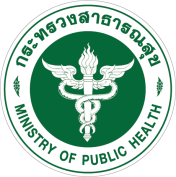 ชื่อโครงการวิจัย...........................................................................................................................................................................................................................................................................................................................................................สถานที่ที่ทำการวิจัย............................................................................................................................................................................................................................................................................................................................................................หัวหน้าโครงการ และที่อยู่ที่ติดต่อได้...........................................................................................................................................................................................................................................................................................................................................................บทนำและเหตุผลในการศึกษาวิจัยของโครงการวิจัยนี้ (อธิบายอย่างย่อโดยใช้ภาษาที่เข้าใจง่ายสำหรับผู้เข้าร่วมการวิจัย)............................................................................................................................................................................................................................................................................................................................................................วัตถุประสงค์หลักของโครงการ...........................................................................................................................................................................................................................................................................................................................................................เหตุผลที่เชิญชวนให้ท่านเข้าร่วมโครงการวิจัยนี้............................................................................................................................................................................................................................................................................................................................................................กิจกรรมการวิจัยที่จะเกี่ยวข้องกับท่าน เมื่อท่านสมัครใจเข้าร่วมโครงการวิจัย จะมีดังต่อไปนี้...........................................................................................................................................................................................................................................................................................................................................................ระยะเวลาที่ท่านจะเข้ามาเกี่ยวข้องกับกิจกรรมของโครงการวิจัยนี้ (ทดลอง/รวบรวมข้อมูล)............................................................................................................................................................................................................................................................................................................................................................ประโยชน์ที่คาดว่าจะเกิดขึ้นทั้งต่อท่าน และต่อผู้อื่น............................................................................................................................................................................................................................................................................................................................................................ความเสี่ยง หรือ ความไม่สบายใดๆ ที่คาดว่าจะเกิดขึ้นกับท่าน และ มาตรการหรือวิธีการในการป้องกัน หรือลดความเสี่ยงหรือความไม่สบายใดๆ ที่อาจเกิดขึ้นในระหว่างการเข้าร่วมโครงการวิจัย............................................................................................................................................................................................................................................................................................................................................................การดูแลรักษาความลับของข้อมูลต่างๆ ของท่าน (ได้แก่ การเก็บรักษาข้อมูลจะทำอย่างไร เก็บไว้ที่ไหน ใครสามารถเข้าถึงข้อมูลได้บ้าง และมีวิธีการทำลายข้อมูลอย่างไร และเมื่อไร)............................................................................................................................................................................................................................................................................................................................................................สิทธิการถอนตัวออกจากโครงการวิจัย............................................................................................................................................................................................................................................................................................................................................................กรณีที่มีเหตุจำเป็น หรือฉุกเฉิน ที่เกี่ยวข้องกับโครงการวิจัยสามารถติดต่อผู้รับผิดชอบโครงการได้โดยสะดวกที่	ชื่อ.................................................................................................................................................................	ที่อยู่ (ในเวลาราชการ).....................................................................................................................................................................……………………………………………………………………………………โทรศัพท์........................................................	ที่อยู่ (นอกเวลาราชการ)....................................................................................................................................................................…………………………………………………………………………โทรศัพท์....................................................................	โครงการวิจัยนี้ได้ผ่านการรับรองจากคณะกรรมการพิจารณาจริยธรรมการวิจัยในมนุษย์ ของสำนักงานสาธารณสุขจังหวัดภูเก็ต ซึ่งมีที่อยู่สำนักงานอยู่ที่ ถนนนริศร อำเภอเมือง จังหวัดภูเก็ต 83000 โทรศัพท์ 0-7621-1130 ต่อ 301,303 โทรสาร 0-7622-2915